Act 3, Scene 1 starts with Benvolio and Mercutio debating who is more hot-tempered. Then Mecutio is killed by Tybalt. The cast of a Romeo and Juliet play are acting out this scene. They need to work out how the fight props look on stage. Circle parallel lines in red identify and perpendicular lines in blue. If a pair of swords is neither parallel or perpendicular, do not circle them.  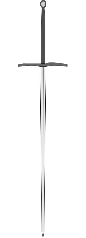 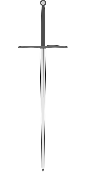 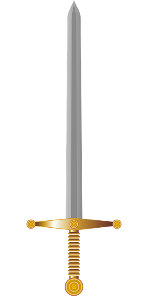 Next to the parallel lines, write a H if they are horizontal and a V if they are vertical. 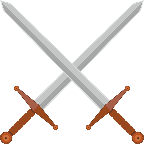 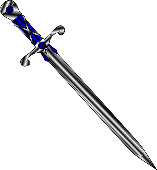 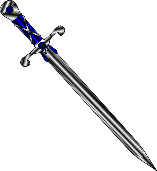 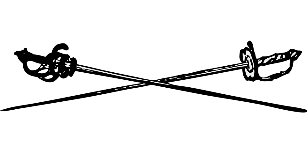 Draw…Draw…Draw…parallel swordsperpendicular swordsSwords that are neither parallel or perpendicular 